Сизинские вести №2205.07.2019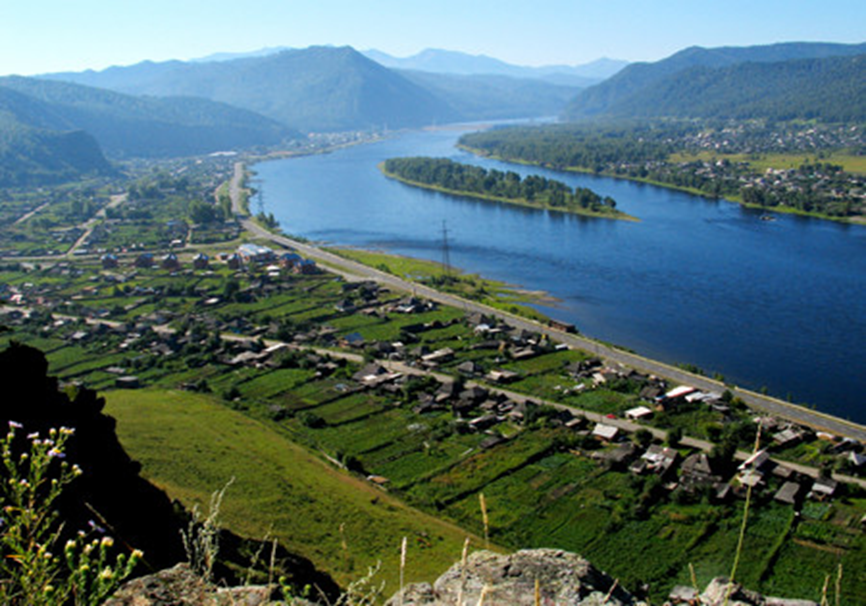 	Газета распространяется бесплатно*Орган издания Муниципальное образование «Сизинский сельсовет»СЕГОДНЯ В НОМЕРЕ:1.Постановление №107 ………………………………………………………… .…..….……...стр.22. Постановление №108 …….…………………………………………………………....……..стр.4РОССИЙСКАЯ  ФЕДЕРАЦИЯКРАСНОЯРСКИЙ КРАЙ  ШУШЕНСКИЙ РАЙОНАДМИНИСТРАЦИЯ  СИЗИНСКОГО  СЕЛЬСОВЕТАП О С Т А Н О В Л Е Н И Е01.07.2019                                      с.Сизая                                        № 107О внесении изменений в постановление администрации Сизинского сельсовета  от 03.10.2017 № 122 в редакции 15.04.2019 № 52а«Об утверждении Положения о формировании комиссии по оценке и обследованию помещения в целях  признания его жилым помещением, жилого помещенияпригодным (непригодным) для проживания граждан, а также многоквартирного дома в целях признания егоаварийным и подлежащим сносу или реконструкции»В связи с произошедшими  кадровыми изменениями в целях привидения постановления администрации Сизинского сельсовета от 03.10.2017 № 122 в редакции 15.04.2019 № 52а «Об утверждении Положения о формировании комиссии по оценке и обследованию помещения в целях  признания его жилым помещением, жилого помещения пригодным (непригодным) для проживания граждан, а также многоквартирного дома в целях признания его аварийным и подлежащим сносу или реконструкции» ПОСТАНОВЛЯЮ:Внести в постановление администрации Сизинского сельсовета от 03.10.2017 № 122 в редакции 15.04.2019 № 52а «Об утверждении Положения о формировании комиссии по оценке и обследованию помещения в целях  признания его жилым помещением, жилого помещения пригодным (непригодным) для проживания граждан, а также многоквартирного дома в целях признания его аварийным и подлежащим сносу или реконструкции» следующие изменения:                                                                                                      1.1. Приложение  к постановлению  изложить в новой редакции согласно  приложению.                .Контроль за исполнением настоящего постановления оставляю за собой.      3.Постановление вступает в силу после официального опубликования в газете «Сизинские вести».Глава Сизинского сельсовета                                                       Т.А. Коробейникова                         Приложение к постановлению администрации Сизинского сельсовета                             от 01.07.2019.№ 107.Составкомиссии по оценке и обследованию помещенияв целях признания его жилым помещением, жилого помещенияпригодным (непригодным) для проживания граждан,а также многоквартирного дома в целях признанияаварийным и подлежащим сносу или реконструкции1. Коробейникова Татьяна Анатольевна  - председатель комиссии, глава Сизинского сельсовета.2. Карсакова Мария Анатольевна – директор МКУ «ОДОМС МО Сизинский сельсовет».3. Сергеева Наталья Александровна - секретарь комиссии, специалист администрации сельсовета.ЧЛЕНЫ КОМИССИИ:4.  Лукьянов Геннадий Борисович – начальник пожарной части ПЧ-422 с. Сизая (по согласованию).5. Шевелев Иван Николаевич – инженер МКУ «Земля и имущество Шушенского района» (по согласованию).6. Салдаева Любовь Викторовна – начальник отдела обеспечения градостроительной деятельности и ЖКХ (по согласованию).РОССИЙСКАЯ ФЕДЕРАЦИЯАДМИНИСТРАЦИЯ СИЗИНСКОГО СЕЛЬСОВЕТАШУШЕНСКОГО РАЙОНА КРАСНОЯРСКОГО КРАЯП О С Т А Н О В Л Е Н И ЕОт 03.07.2019                                  с. Сизая                                № 108 «Об утверждении отчета   об исполнении бюджета на 01.07.2019 »            Руководствуясь статьей 264.2 Бюджетного кодекса Российской Федерации, Уставом Сизинского сельсовета, ПОСТАНОВЛЯЮ:     Утвердить отчет об исполнении Сизинского сельского бюджета на 01.07.2019 года (прилагается):1) По источникам внутреннего финансирования дефицита бюджета в сумме – 0,00 рублей (приложение№1);2) По доходам в сумме 6 303 294,70 рублей (приложение №2);3) По расходам в сумме 5 398 997,56 рублей (приложение №3)4)Прогноз исполнения бюджета до конца очередного года (приложение №4)5) Сведения о численности муниципальных служащих администрации Сизинского сельсовета, работников муниципальных казенных учреждений и фактические затраты на их содержание (приложение №5)6) По использованию резервного фонда (приложение  №6)7) По информации о финансировании муниципальных программ (приложение №7)8) По информации о финансировании муниципальной адресной инвестиционной программы (приложение №8)                                Постановление вступает в силу в день его подписания и подлежит   опубликованию  в газете «Сизинские вести».  Глава  Сизинского сельсовета                                     Т.А. Коробейникова                                   Приложение №6 к постановлению администрации Сизинского сельсовета от 03.07.2019 № 108Отчет об использовании средств резервного фондана  01.07.2019по МО «СИЗИНСКИЙ  СЕЛЬСОВЕТ»Местный резервный фондПриложение №7к постановлению администрации Сизинского сельсовета от 03.07.2019 № 108Информация о финансировании муниципальных программ МО «Сизинский сельсовет» на 01.07.2019Приложение №8к постановлению администрации Сизинского сельсовета от03.07.2019 №108Информация о финансировании муниципальной адресной инвестиционной программы Сизинского сельсовета на  2019 год.В МО «Сизинский сельсовет»  муниципальная адресная инвестиционная программа на 2019 год не предусмотрена.Приложение №1
к постановлению администрации Сизинского сельсовета
от 03.07.2019 г. № 108Приложение №1
к постановлению администрации Сизинского сельсовета
от 03.07.2019 г. № 108Приложение №1
к постановлению администрации Сизинского сельсовета
от 03.07.2019 г. № 108 Источники внутреннего финансирования дефицита  бюджета  Сизинского сельсовета на 01.07.2019  Источники внутреннего финансирования дефицита  бюджета  Сизинского сельсовета на 01.07.2019  Источники внутреннего финансирования дефицита  бюджета  Сизинского сельсовета на 01.07.2019  Источники внутреннего финансирования дефицита  бюджета  Сизинского сельсовета на 01.07.2019  Источники внутреннего финансирования дефицита  бюджета  Сизинского сельсовета на 01.07.2019  Источники внутреннего финансирования дефицита  бюджета  Сизинского сельсовета на 01.07.2019  Источники внутреннего финансирования дефицита  бюджета  Сизинского сельсовета на 01.07.2019  Источники внутреннего финансирования дефицита  бюджета  Сизинского сельсовета на 01.07.2019  Источники внутреннего финансирования дефицита  бюджета  Сизинского сельсовета на 01.07.2019  Источники внутреннего финансирования дефицита  бюджета  Сизинского сельсовета на 01.07.2019  Источники внутреннего финансирования дефицита  бюджета  Сизинского сельсовета на 01.07.2019  Источники внутреннего финансирования дефицита  бюджета  Сизинского сельсовета на 01.07.2019  Источники внутреннего финансирования дефицита  бюджета  Сизинского сельсовета на 01.07.2019  Источники внутреннего финансирования дефицита  бюджета  Сизинского сельсовета на 01.07.2019  Источники внутреннего финансирования дефицита  бюджета  Сизинского сельсовета на 01.07.2019  Источники внутреннего финансирования дефицита  бюджета  Сизинского сельсовета на 01.07.2019  Источники внутреннего финансирования дефицита  бюджета  Сизинского сельсовета на 01.07.2019 руб.руб.руб.№ строки№ строкикодкодкодкодкодкодкодкодНаименование кода группы, подгруппы, статьи, вида источника финансирования дефицита бюджета, кода классификации операций сектора государственного управления, относящихся к источникам финансирования дефицитов бюджетов Российской ФедерацииНаименование кода группы, подгруппы, статьи, вида источника финансирования дефицита бюджета, кода классификации операций сектора государственного управления, относящихся к источникам финансирования дефицитов бюджетов Российской ФедерацииНаименование кода группы, подгруппы, статьи, вида источника финансирования дефицита бюджета, кода классификации операций сектора государственного управления, относящихся к источникам финансирования дефицитов бюджетов Российской ФедерацииНаименование кода группы, подгруппы, статьи, вида источника финансирования дефицита бюджета, кода классификации операций сектора государственного управления, относящихся к источникам финансирования дефицитов бюджетов Российской Федерации20192019201911111111222233311814 0102 00 00 00 0000 000814 0102 00 00 00 0000 000814 0102 00 00 00 0000 000814 0102 00 00 00 0000 000814 0102 00 00 00 0000 000814 0102 00 00 00 0000 000814 0102 00 00 00 0000 000814 0102 00 00 00 0000 000Кредиты кредитных организаций в валюте Российской ФедерацииКредиты кредитных организаций в валюте Российской ФедерацииКредиты кредитных организаций в валюте Российской ФедерацииКредиты кредитных организаций в валюте Российской Федерации0,000,000,0022814 0102 00 00 00 0000 700814 0102 00 00 00 0000 700814 0102 00 00 00 0000 700814 0102 00 00 00 0000 700814 0102 00 00 00 0000 700814 0102 00 00 00 0000 700814 0102 00 00 00 0000 700814 0102 00 00 00 0000 700Получение кредитов от кредитных организаций в валюте Российской ФедерацииПолучение кредитов от кредитных организаций в валюте Российской ФедерацииПолучение кредитов от кредитных организаций в валюте Российской ФедерацииПолучение кредитов от кредитных организаций в валюте Российской Федерации0,000,000,0033814 0102 00 00 05 0000 710814 0102 00 00 05 0000 710814 0102 00 00 05 0000 710814 0102 00 00 05 0000 710814 0102 00 00 05 0000 710814 0102 00 00 05 0000 710814 0102 00 00 05 0000 710814 0102 00 00 05 0000 710Получение  кредитов от кредитных организаций бюджетами муниципальных районов в валюте Российской ФедерацииПолучение  кредитов от кредитных организаций бюджетами муниципальных районов в валюте Российской ФедерацииПолучение  кредитов от кредитных организаций бюджетами муниципальных районов в валюте Российской ФедерацииПолучение  кредитов от кредитных организаций бюджетами муниципальных районов в валюте Российской Федерации0,000,000,0044814 0102 00 00 00 0000 800814 0102 00 00 00 0000 800814 0102 00 00 00 0000 800814 0102 00 00 00 0000 800814 0102 00 00 00 0000 800814 0102 00 00 00 0000 800814 0102 00 00 00 0000 800814 0102 00 00 00 0000 800Погашение кредитов, предоставленных кредитными организациями  в валюте Российской ФедерацииПогашение кредитов, предоставленных кредитными организациями  в валюте Российской ФедерацииПогашение кредитов, предоставленных кредитными организациями  в валюте Российской ФедерацииПогашение кредитов, предоставленных кредитными организациями  в валюте Российской Федерации0,000,000,0055814 0102 00 00 05 0000 810814 0102 00 00 05 0000 810814 0102 00 00 05 0000 810814 0102 00 00 05 0000 810814 0102 00 00 05 0000 810814 0102 00 00 05 0000 810814 0102 00 00 05 0000 810814 0102 00 00 05 0000 810Погашение  бюджетами муниципальных районов кредитов от кредитных организаций  в валюте Российской ФедерацииПогашение  бюджетами муниципальных районов кредитов от кредитных организаций  в валюте Российской ФедерацииПогашение  бюджетами муниципальных районов кредитов от кредитных организаций  в валюте Российской ФедерацииПогашение  бюджетами муниципальных районов кредитов от кредитных организаций  в валюте Российской Федерации0,000,000,0066814 01 05 00 00 00 0000 000814 01 05 00 00 00 0000 000814 01 05 00 00 00 0000 000814 01 05 00 00 00 0000 000814 01 05 00 00 00 0000 000814 01 05 00 00 00 0000 000814 01 05 00 00 00 0000 000814 01 05 00 00 00 0000 000Изменение остатков средств на счетах по учету средств бюджетаИзменение остатков средств на счетах по учету средств бюджетаИзменение остатков средств на счетах по учету средств бюджетаИзменение остатков средств на счетах по учету средств бюджета0,000,000,0077814 01 05 00 00 00 0000 500814 01 05 00 00 00 0000 500814 01 05 00 00 00 0000 500814 01 05 00 00 00 0000 500814 01 05 00 00 00 0000 500814 01 05 00 00 00 0000 500814 01 05 00 00 00 0000 500814 01 05 00 00 00 0000 500Увеличение остатков финансовых резервов  бюджетовУвеличение остатков финансовых резервов  бюджетовУвеличение остатков финансовых резервов  бюджетовУвеличение остатков финансовых резервов  бюджетов-12 465 029,18-12 465 029,18-12 465 029,1888814 01 05 02 00 00 0000 500814 01 05 02 00 00 0000 500814 01 05 02 00 00 0000 500814 01 05 02 00 00 0000 500814 01 05 02 00 00 0000 500814 01 05 02 00 00 0000 500814 01 05 02 00 00 0000 500814 01 05 02 00 00 0000 500Увеличение прочих остатков средств бюджетовУвеличение прочих остатков средств бюджетовУвеличение прочих остатков средств бюджетовУвеличение прочих остатков средств бюджетов-12 465 029,18-12 465 029,18-12 465 029,1899814 01 05 02 01 00 0000 510814 01 05 02 01 00 0000 510814 01 05 02 01 00 0000 510814 01 05 02 01 00 0000 510814 01 05 02 01 00 0000 510814 01 05 02 01 00 0000 510814 01 05 02 01 00 0000 510814 01 05 02 01 00 0000 510Увеличение прочих остатков денежных средств бюджетовУвеличение прочих остатков денежных средств бюджетовУвеличение прочих остатков денежных средств бюджетовУвеличение прочих остатков денежных средств бюджетов-12 465 029,18-12 465 029,18-12 465 029,181010814 01 05 02 01 05 0000 510814 01 05 02 01 05 0000 510814 01 05 02 01 05 0000 510814 01 05 02 01 05 0000 510814 01 05 02 01 05 0000 510814 01 05 02 01 05 0000 510814 01 05 02 01 05 0000 510814 01 05 02 01 05 0000 510Увеличение прочих остатков денежных средств бюджетов муниципальных районовУвеличение прочих остатков денежных средств бюджетов муниципальных районовУвеличение прочих остатков денежных средств бюджетов муниципальных районовУвеличение прочих остатков денежных средств бюджетов муниципальных районов-12 465 029,18-12 465 029,18-12 465 029,181111814 01 05 00 00 00 0000 600814 01 05 00 00 00 0000 600814 01 05 00 00 00 0000 600814 01 05 00 00 00 0000 600814 01 05 00 00 00 0000 600814 01 05 00 00 00 0000 600814 01 05 00 00 00 0000 600814 01 05 00 00 00 0000 600Уменьшение остатков средств бюджетовУменьшение остатков средств бюджетовУменьшение остатков средств бюджетовУменьшение остатков средств бюджетов12 465 029,1812 465 029,1812 465 029,181212814 01 05 02 00 00 0000 600814 01 05 02 00 00 0000 600814 01 05 02 00 00 0000 600814 01 05 02 00 00 0000 600814 01 05 02 00 00 0000 600814 01 05 02 00 00 0000 600814 01 05 02 00 00 0000 600814 01 05 02 00 00 0000 600Уменьшение прочих остатков средств бюджетовУменьшение прочих остатков средств бюджетовУменьшение прочих остатков средств бюджетовУменьшение прочих остатков средств бюджетов12 465 029,1812 465 029,1812 465 029,181313814 01 05 02 01 00 0000 610814 01 05 02 01 00 0000 610814 01 05 02 01 00 0000 610814 01 05 02 01 00 0000 610814 01 05 02 01 00 0000 610814 01 05 02 01 00 0000 610814 01 05 02 01 00 0000 610814 01 05 02 01 00 0000 610Уменьшение прочих остатков денежных средств бюджетовУменьшение прочих остатков денежных средств бюджетовУменьшение прочих остатков денежных средств бюджетовУменьшение прочих остатков денежных средств бюджетов12 465 029,1812 465 029,1812 465 029,181414814 01 05 02 01 05 0000 610814 01 05 02 01 05 0000 610814 01 05 02 01 05 0000 610814 01 05 02 01 05 0000 610814 01 05 02 01 05 0000 610814 01 05 02 01 05 0000 610814 01 05 02 01 05 0000 610814 01 05 02 01 05 0000 610Уменьшение прочих остатков денежных средств бюджетов муниципальных районовУменьшение прочих остатков денежных средств бюджетов муниципальных районовУменьшение прочих остатков денежных средств бюджетов муниципальных районовУменьшение прочих остатков денежных средств бюджетов муниципальных районов12 465 029,1812 465 029,1812 465 029,181515814 01 06 00 00 00 0000 000814 01 06 00 00 00 0000 000814 01 06 00 00 00 0000 000814 01 06 00 00 00 0000 000814 01 06 00 00 00 0000 000814 01 06 00 00 00 0000 000814 01 06 00 00 00 0000 000814 01 06 00 00 00 0000 000Иные источники внутреннего финансирования дефицитов бюджетов Иные источники внутреннего финансирования дефицитов бюджетов Иные источники внутреннего финансирования дефицитов бюджетов Иные источники внутреннего финансирования дефицитов бюджетов 0,000,000,001616814 01 06 05 00 00 0000 000814 01 06 05 00 00 0000 000814 01 06 05 00 00 0000 000814 01 06 05 00 00 0000 000814 01 06 05 00 00 0000 000814 01 06 05 00 00 0000 000814 01 06 05 00 00 0000 000814 01 06 05 00 00 0000 000Бюджетные кредиты, предоставленные внутри страны в валюте Российской ФедерацииБюджетные кредиты, предоставленные внутри страны в валюте Российской ФедерацииБюджетные кредиты, предоставленные внутри страны в валюте Российской ФедерацииБюджетные кредиты, предоставленные внутри страны в валюте Российской Федерации0,000,000,001717814 01 06 05 00 00 0000 600814 01 06 05 00 00 0000 600814 01 06 05 00 00 0000 600814 01 06 05 00 00 0000 600814 01 06 05 00 00 0000 600814 01 06 05 00 00 0000 600814 01 06 05 00 00 0000 600814 01 06 05 00 00 0000 600Возврат бюджетных кредитов, предоставленных внутри страны в валюте Российской ФедерацииВозврат бюджетных кредитов, предоставленных внутри страны в валюте Российской ФедерацииВозврат бюджетных кредитов, предоставленных внутри страны в валюте Российской ФедерацииВозврат бюджетных кредитов, предоставленных внутри страны в валюте Российской Федерации0,000,000,001818814 01 06 05 01 00 0000 640814 01 06 05 01 00 0000 640814 01 06 05 01 00 0000 640814 01 06 05 01 00 0000 640814 01 06 05 01 00 0000 640814 01 06 05 01 00 0000 640814 01 06 05 01 00 0000 640814 01 06 05 01 00 0000 640Возврат бюджетных кредитов, предоставленных юридическим лицам в валюте Российской ФедерацииВозврат бюджетных кредитов, предоставленных юридическим лицам в валюте Российской ФедерацииВозврат бюджетных кредитов, предоставленных юридическим лицам в валюте Российской ФедерацииВозврат бюджетных кредитов, предоставленных юридическим лицам в валюте Российской Федерации0,000,000,001919814 01 06 05 01 05 0000 640814 01 06 05 01 05 0000 640814 01 06 05 01 05 0000 640814 01 06 05 01 05 0000 640814 01 06 05 01 05 0000 640814 01 06 05 01 05 0000 640814 01 06 05 01 05 0000 640814 01 06 05 01 05 0000 640Возврат бюджетных кредитов, предоставленных юридическим лицам из бюджетов муниципальных районов в валюте Российской ФедерацииВозврат бюджетных кредитов, предоставленных юридическим лицам из бюджетов муниципальных районов в валюте Российской ФедерацииВозврат бюджетных кредитов, предоставленных юридическим лицам из бюджетов муниципальных районов в валюте Российской ФедерацииВозврат бюджетных кредитов, предоставленных юридическим лицам из бюджетов муниципальных районов в валюте Российской Федерации0,000,000,002020814 01 06 05 02 00 0000 640814 01 06 05 02 00 0000 640814 01 06 05 02 00 0000 640814 01 06 05 02 00 0000 640814 01 06 05 02 00 0000 640814 01 06 05 02 00 0000 640814 01 06 05 02 00 0000 640814 01 06 05 02 00 0000 640Возврат бюджетных кредитов, предоставленных другим бюджетам бюджетной системы Российской Федерации в валюте Российской ФедерацииВозврат бюджетных кредитов, предоставленных другим бюджетам бюджетной системы Российской Федерации в валюте Российской ФедерацииВозврат бюджетных кредитов, предоставленных другим бюджетам бюджетной системы Российской Федерации в валюте Российской ФедерацииВозврат бюджетных кредитов, предоставленных другим бюджетам бюджетной системы Российской Федерации в валюте Российской Федерации0,000,000,002121814 01 06 05 02 05 0000 640814 01 06 05 02 05 0000 640814 01 06 05 02 05 0000 640814 01 06 05 02 05 0000 640814 01 06 05 02 05 0000 640814 01 06 05 02 05 0000 640814 01 06 05 02 05 0000 640814 01 06 05 02 05 0000 640Возврат бюджетных кредитов, предоставленных другим бюджетам бюджетной системы Российской Федерации из бюджетов муниципальных районов в валюте Российской ФедерацииВозврат бюджетных кредитов, предоставленных другим бюджетам бюджетной системы Российской Федерации из бюджетов муниципальных районов в валюте Российской ФедерацииВозврат бюджетных кредитов, предоставленных другим бюджетам бюджетной системы Российской Федерации из бюджетов муниципальных районов в валюте Российской ФедерацииВозврат бюджетных кредитов, предоставленных другим бюджетам бюджетной системы Российской Федерации из бюджетов муниципальных районов в валюте Российской Федерации0,000,000,002222814 01 06 05 00 00 0000 500814 01 06 05 00 00 0000 500814 01 06 05 00 00 0000 500814 01 06 05 00 00 0000 500814 01 06 05 00 00 0000 500814 01 06 05 00 00 0000 500814 01 06 05 00 00 0000 500814 01 06 05 00 00 0000 500Предоставление бюджетных кредитов внутри страны в валюте Российской ФедерацииПредоставление бюджетных кредитов внутри страны в валюте Российской ФедерацииПредоставление бюджетных кредитов внутри страны в валюте Российской ФедерацииПредоставление бюджетных кредитов внутри страны в валюте Российской Федерации0,000,000,002323814 01 06 05 02 00 0000 540814 01 06 05 02 00 0000 540814 01 06 05 02 00 0000 540814 01 06 05 02 00 0000 540814 01 06 05 02 00 0000 540814 01 06 05 02 00 0000 540814 01 06 05 02 00 0000 540814 01 06 05 02 00 0000 540Предоставление бюджетных кредитов другим бюджетам бюджетной системы Российской Федерации из федерального бюджета  в валюте Российской ФедерацииПредоставление бюджетных кредитов другим бюджетам бюджетной системы Российской Федерации из федерального бюджета  в валюте Российской ФедерацииПредоставление бюджетных кредитов другим бюджетам бюджетной системы Российской Федерации из федерального бюджета  в валюте Российской ФедерацииПредоставление бюджетных кредитов другим бюджетам бюджетной системы Российской Федерации из федерального бюджета  в валюте Российской Федерации0,000,000,00                            Всего                            Всего                            Всего                            Всего                            Всего                            Всего                            Всего                            Всего                            Всего                            Всего                            Всего                            Всего                            Всего                            Всего0,000,000,00Приложение  № 2
к постановлению администрации Сизинского сельсовета 
от 03.07.2019 г. № 108Приложение  № 2
к постановлению администрации Сизинского сельсовета 
от 03.07.2019 г. № 108Приложение  № 2
к постановлению администрации Сизинского сельсовета 
от 03.07.2019 г. № 108Приложение  № 2
к постановлению администрации Сизинского сельсовета 
от 03.07.2019 г. № 108Приложение  № 2
к постановлению администрации Сизинского сельсовета 
от 03.07.2019 г. № 108Приложение  № 2
к постановлению администрации Сизинского сельсовета 
от 03.07.2019 г. № 108Приложение  № 2
к постановлению администрации Сизинского сельсовета 
от 03.07.2019 г. № 108Приложение  № 2
к постановлению администрации Сизинского сельсовета 
от 03.07.2019 г. № 108Приложение  № 2
к постановлению администрации Сизинского сельсовета 
от 03.07.2019 г. № 108Приложение  № 2
к постановлению администрации Сизинского сельсовета 
от 03.07.2019 г. № 108Приложение  № 2
к постановлению администрации Сизинского сельсовета 
от 03.07.2019 г. № 108Приложение  № 2
к постановлению администрации Сизинского сельсовета 
от 03.07.2019 г. № 108Доходы бюджета  Сизинского сельсовета на 01.07.2019Доходы бюджета  Сизинского сельсовета на 01.07.2019Доходы бюджета  Сизинского сельсовета на 01.07.2019Доходы бюджета  Сизинского сельсовета на 01.07.2019Доходы бюджета  Сизинского сельсовета на 01.07.2019Доходы бюджета  Сизинского сельсовета на 01.07.2019Доходы бюджета  Сизинского сельсовета на 01.07.2019Доходы бюджета  Сизинского сельсовета на 01.07.2019Доходы бюджета  Сизинского сельсовета на 01.07.2019Доходы бюджета  Сизинского сельсовета на 01.07.2019Доходы бюджета  Сизинского сельсовета на 01.07.2019Доходы бюджета  Сизинского сельсовета на 01.07.2019Доходы бюджета  Сизинского сельсовета на 01.07.2019Доходы бюджета  Сизинского сельсовета на 01.07.2019Доходы бюджета  Сизинского сельсовета на 01.07.2019Доходы бюджета  Сизинского сельсовета на 01.07.2019(руб.)№ строкиКод бюджетной классификацииКод бюджетной классификацииКод бюджетной классификацииКод бюджетной классификацииКод бюджетной классификацииКод бюджетной классификацииКод бюджетной классификацииКод бюджетной классификацииКод бюджетной классификацииКод бюджетной классификацииНаименование групп, подгрупп, статей, подстатей, элементов, программ (подпрограмм), кодов экономической классификации доходовУтвержденные бюджетные назначения на 01.01.2019Уточненные бюджетные назначения на 01.07.2019Уточненные бюджетные назначения на 01.07.2019Исполнено на 01.07.2019Процент исполненияПроцент исполнения№ строкиКод администратораКод администратораКод группыКод подгруппыКод статьи Код подстатьиКод элементаКод программыКод экономической классификацииКод экономической классификацииНаименование групп, подгрупп, статей, подстатей, элементов, программ (подпрограмм), кодов экономической классификации доходовУтвержденные бюджетные назначения на 01.01.2019Уточненные бюджетные назначения на 01.07.2019Уточненные бюджетные назначения на 01.07.2019Исполнено на 01.07.2019Процент исполненияПроцент исполнения11234567889101111121313100000010000000000000000000НАЛОГОВЫЕ И НЕНАЛОГОВЫЕ ДОХОДЫ6 504 100,006 505 281,186 505 281,183 159 672,7048,648,6218218210100000000000000000НАЛОГИ НА ПРИБЫЛЬ, ДОХОДЫ424 100,00424 100,00424 100,00228 263,1153,853,8318218210102000010000110110Налог на доходы физических лиц148 000,00148 000,00148 000,0082 920,8056,056,0418218210102000010000110110Налог на доходы физических лиц с доходов, источником которых является налоговый агент, за исключением доходов, в отношении которых исчисление и уплата налога осуществляются в соответствии со статьями 227, 227.1 и 228 Налогового кодекса Российской Федерации148 000,00148 000,00148 000,0082 920,8056,056,0510010010302000000000110110Доходы от уплаты акцизов276 100,00276 100,00276 100,00145 217,3152,652,6610010010302230010000110110Доходы от уплаты акцизов на дизельное топливо, подлежащие распределению между бюджетами субъектов Российской Федерации и местными бюджетами с учетом установленных дифференцированных нормативов отчислений в местные бюджеты100 000,00100 000,00100 000,0065 922,5565,965,9710010010302240010000110110Доходы от уплаты акцизов на моторные масла для дизельных и (или) карбюраторных (инжекторных) двигателей, подлежащие распределению между бюджетами субъектов Российской Федерации и местными бюджетами с учетом установленных дифференцированных нормативов отчислений в местные бюджеты700,00700,00700,00500,1471,471,4810010010302250010000110110Доходы от уплаты акцизов на автомобильный бензин, подлежащие распределению между бюджетами субъектов Российской Федерации и местными бюджетами с учетом установленных дифференцированных нормативов отчислений в местные бюджеты193 800,00193 800,00193 800,0091 351,3947,147,1910010010302260010000110110Доходы от уплаты акцизов на прямогонный бензин, подлежащие распределению между бюджетами субъектов Российской Федерации и местными бюджетами с учетом установленных дифференцированных нормативов отчислений в местные бюджеты-18 400,00-18 400,00-18 400,00-12 556,7768,268,21010010010503010013000110110Единый сельскохозяйственный налог (суммы денежных взысканий (штрафов)по соответствующему платежу согласно законодательству РФ0,000,000,00125,000,00,01100000010600000000000000000НАЛОГИ НА ИМУЩЕСТВО 6 050 000,006 050 000,006 050 000,002 911 128,4148,148,11218218210601000000000110110НАЛОГ НА ИМУЩЕСТВО ФИЗИЧЕСКИХ ЛИЦ270 000,00270 000,00270 000,0072 536,0026,926,91318218210601030101000110110Налог на имущество физических лиц, взимаемой по ставкам, применяемым к объектам налогообложения, расположенным в границах поселений270 000,00270 000,00270 000,0072 536,0026,926,91400000010606000000000110110ЗЕМЕЛЬНЫЙ НАЛОГ5 780 000,005 780 000,005 780 000,002 838 592,4149,149,11518218210606033100000110110Земельный налог с организаций, обладающих земельным участком, расположенным в границах сельских поселений5 500 000,005 500 000,005 500 000,002 783 182,7550,650,61618218210606043100000110110Земельный налог с физических лиц, обладающих земельным участком, расположенным в границах сельских поселений280 000,00280 000,00280 000,0055 409,6619,819,81700000010800000000000000000Государственная пошлина30 000,0030 000,0030 000,0019 100,0063,763,71881481410804020014000110110Государственная пошлина за совершение нотариальных действий должностными лицами органов местного самоуправления, уполномоченными в соответствии с законодательными актами Российской Федерации на совершение нотариальных действий30 000,0030 000,0030 000,0019 100,0063,763,71981481411302995100000130130Прочие доходы от компенсации затрат бюджетов сельских поселений0,001 181,181 181,181 181,180,00,02081481420000000000000000000БЕЗВОЗМЕЗДНЫЕ ПОСТУПЛЕНИЯ4 241 767,005 959 748,005 959 748,003 143 622,0052,752,72181481420200000000000000000Безвозмездные  поступления  от  других бюджетов бюджетной системы Российской Федерации4 241 767,005 959 748,005 959 748,003 143 622,0052,752,72281481420203024107514150150Субвенции на осуществление расходов по созданию и обеспечению деятельности административных комиссий8 047,008 047,008 047,000,000,00,02381481420215001107601150150Дотация на выравнивание бюджетной обеспеченности поселений из районного фонда финансовой поддержки поселений за счет средств субвенции из краевого бюджета352 785,00352 785,00352 785,00176 400,0050,050,02481481420215001109134150150Дотация на выравнивание бюджетной обеспеченности поселений из районного фонда финансовой поддержки поселений за счет собственных средств районного бюджета2 998 292,003 000 184,003 000 184,002 069 470,0069,069,02581481420229999101021150150Региональные выплаты и выплаты, обеспечивающие уровень заработной платы работников бюджетной сферы не ниже размера минимальной заработной платы в рамках непрограммных расходов финансового управления администрации Шушенского района0,00126 940,00126 940,00126 940,00100,0100,02681481420229999107412150150Расходы на обеспечение первичных мер пожарной безопасности в рамках отдельных мероприятий муниципальной программы Шушенского района "Защита населения и территорий Шушенского района от чрезвычайных ситуаций природного и техногенного характера"0,0071 641,0071 641,0071 641,00100,0100,02781481420229999107508150150Расходы на содержание автомобильных дорог общего пользования местного значения за счет средств дорожного форма Красноярского края в рамках подпрограммы "Дороги Шушенского района" муниципальной программы Шушенского района "Развитие транспортной системы"0,00390 020,00390 020,00390 020,00100,0100,02881481420229999107641150150Прочие субсидии бюджетам сельских поселений Осуществление расходов, направленных на реализацию мероприятий по поддержке местных инициатив, в рамках отдельного мероприятия муниципальной программы "обеспечение жизнедеятельности муниципального образования Сизинский сельсовет"0,00552 500,00552 500,000,000,00,02981481420229999107749150150Реализация проектов по решению вопросов местного значения сельских поселений в рамках непрограммных расходов администрации Шушенского района0,00342 080,00342 080,000,000,00,03081481420235118100000150150Субвенции бюджетам сельский поселений на осуществление первичного воинского учета на территориях, где отсутствуют военные комиссариаты308 600,00343 400,00343 400,00171 651,0050,050,03181481420249999109119150150Резервный фонд администрации района в рамках непрограммных расходов финансового управления администрации Шушенского района0,0030 000,0030 000,0030 000,00100,0100,03281481420249999109135150150Иные межбюджетные трансферты на обеспечение сбалансированности бюджетов муниципальных образований района574 043,00697 151,00697 151,0062 500,009,09,03381481420705020100000150150Поступления от денежных пожертвований, предоставляемых физическими лицами получателям средств бюджетов сельских поселений0,0043 000,0043 000,0043 000,000,00,03481481420705030100000150150Прочие безвозмездные поступления в бюджеты сельских поселений0,002 000,002 000,002 000,000,00,035Всего доходов10 745 867,0012 465 029,1812 465 029,186 303 294,7050,650,6Приложение  № 3
к постановлению администрации Сизинского сельсовета 
от 03.07.2019 г. № 108Приложение  № 3
к постановлению администрации Сизинского сельсовета 
от 03.07.2019 г. № 108Приложение  № 3
к постановлению администрации Сизинского сельсовета 
от 03.07.2019 г. № 108Приложение  № 3
к постановлению администрации Сизинского сельсовета 
от 03.07.2019 г. № 108Приложение  № 3
к постановлению администрации Сизинского сельсовета 
от 03.07.2019 г. № 108Приложение  № 3
к постановлению администрации Сизинского сельсовета 
от 03.07.2019 г. № 108Приложение  № 3
к постановлению администрации Сизинского сельсовета 
от 03.07.2019 г. № 108Приложение  № 3
к постановлению администрации Сизинского сельсовета 
от 03.07.2019 г. № 108Распределение бюджетных ассигнований по разделам и подразделам бюджетной классификации расходов бюджетов Российской Федерации на 01.07.2019 Распределение бюджетных ассигнований по разделам и подразделам бюджетной классификации расходов бюджетов Российской Федерации на 01.07.2019 Распределение бюджетных ассигнований по разделам и подразделам бюджетной классификации расходов бюджетов Российской Федерации на 01.07.2019 Распределение бюджетных ассигнований по разделам и подразделам бюджетной классификации расходов бюджетов Российской Федерации на 01.07.2019 Распределение бюджетных ассигнований по разделам и подразделам бюджетной классификации расходов бюджетов Российской Федерации на 01.07.2019 Распределение бюджетных ассигнований по разделам и подразделам бюджетной классификации расходов бюджетов Российской Федерации на 01.07.2019 Распределение бюджетных ассигнований по разделам и подразделам бюджетной классификации расходов бюджетов Российской Федерации на 01.07.2019 Распределение бюджетных ассигнований по разделам и подразделам бюджетной классификации расходов бюджетов Российской Федерации на 01.07.2019 Распределение бюджетных ассигнований по разделам и подразделам бюджетной классификации расходов бюджетов Российской Федерации на 01.07.2019 Распределение бюджетных ассигнований по разделам и подразделам бюджетной классификации расходов бюджетов Российской Федерации на 01.07.2019 Распределение бюджетных ассигнований по разделам и подразделам бюджетной классификации расходов бюджетов Российской Федерации на 01.07.2019 Распределение бюджетных ассигнований по разделам и подразделам бюджетной классификации расходов бюджетов Российской Федерации на 01.07.2019 Распределение бюджетных ассигнований по разделам и подразделам бюджетной классификации расходов бюджетов Российской Федерации на 01.07.2019 Распределение бюджетных ассигнований по разделам и подразделам бюджетной классификации расходов бюджетов Российской Федерации на 01.07.2019 Распределение бюджетных ассигнований по разделам и подразделам бюджетной классификации расходов бюджетов Российской Федерации на 01.07.2019 Распределение бюджетных ассигнований по разделам и подразделам бюджетной классификации расходов бюджетов Российской Федерации на 01.07.2019 руб.руб.№ строки№ строкиНаименование кода расходов бюджетной классификацииНаименование кода расходов бюджетной классификацииНаименование кода расходов бюджетной классификацииНаименование кода расходов бюджетной классификацииНаименование кода расходов бюджетной классификацииНаименование кода расходов бюджетной классификацииНаименование кода расходов бюджетной классификацииНаименование кода расходов бюджетной классификацииНаименование кода расходов бюджетной классификацииРаздел - подразделУтвержденные бюджетные назначения на 01.01.2019Утвержденные бюджетные назначения на 01.01.2019Уточненные бюджетные назначения на 01.07.2019Уточненные бюджетные назначения на 01.07.2019Исполнено на 01.07.2019Исполнено на 01.07.2019Процент исполненияПроцент исполнения11111111123344556611ОБЩЕГОСУДАРСТВЕННЫЕ ВОПРОСЫОБЩЕГОСУДАРСТВЕННЫЕ ВОПРОСЫОБЩЕГОСУДАРСТВЕННЫЕ ВОПРОСЫОБЩЕГОСУДАРСТВЕННЫЕ ВОПРОСЫОБЩЕГОСУДАРСТВЕННЫЕ ВОПРОСЫОБЩЕГОСУДАРСТВЕННЫЕ ВОПРОСЫОБЩЕГОСУДАРСТВЕННЫЕ ВОПРОСЫОБЩЕГОСУДАРСТВЕННЫЕ ВОПРОСЫОБЩЕГОСУДАРСТВЕННЫЕ ВОПРОСЫ01004 724 387,674 724 387,674 231 147,704 231 147,701 933 366,131 933 366,1345,745,722Функционирование Высшего должностного лица субъекта Российской Федерации и муниципального образованияФункционирование Высшего должностного лица субъекта Российской Федерации и муниципального образованияФункционирование Высшего должностного лица субъекта Российской Федерации и муниципального образованияФункционирование Высшего должностного лица субъекта Российской Федерации и муниципального образованияФункционирование Высшего должностного лица субъекта Российской Федерации и муниципального образованияФункционирование Высшего должностного лица субъекта Российской Федерации и муниципального образованияФункционирование Высшего должностного лица субъекта Российской Федерации и муниципального образованияФункционирование Высшего должностного лица субъекта Российской Федерации и муниципального образованияФункционирование Высшего должностного лица субъекта Российской Федерации и муниципального образования0102729 193,33729 193,33729 193,33729 193,33310 626,36310 626,3642,642,633Функционирование законодательных (представительных) органов государственной власти и представительных органов муниципальных образованийФункционирование законодательных (представительных) органов государственной власти и представительных органов муниципальных образованийФункционирование законодательных (представительных) органов государственной власти и представительных органов муниципальных образованийФункционирование законодательных (представительных) органов государственной власти и представительных органов муниципальных образованийФункционирование законодательных (представительных) органов государственной власти и представительных органов муниципальных образованийФункционирование законодательных (представительных) органов государственной власти и представительных органов муниципальных образованийФункционирование законодательных (представительных) органов государственной власти и представительных органов муниципальных образованийФункционирование законодательных (представительных) органов государственной власти и представительных органов муниципальных образованийФункционирование законодательных (представительных) органов государственной власти и представительных органов муниципальных образований0103607 661,11607 661,11607 661,11607 661,11327 510,76327 510,7653,953,944Функционирование Правительства Российской Федерации, высших исполнительных органов государственной власти субъектов Российской Федерации, местных администрацийФункционирование Правительства Российской Федерации, высших исполнительных органов государственной власти субъектов Российской Федерации, местных администрацийФункционирование Правительства Российской Федерации, высших исполнительных органов государственной власти субъектов Российской Федерации, местных администрацийФункционирование Правительства Российской Федерации, высших исполнительных органов государственной власти субъектов Российской Федерации, местных администрацийФункционирование Правительства Российской Федерации, высших исполнительных органов государственной власти субъектов Российской Федерации, местных администрацийФункционирование Правительства Российской Федерации, высших исполнительных органов государственной власти субъектов Российской Федерации, местных администрацийФункционирование Правительства Российской Федерации, высших исполнительных органов государственной власти субъектов Российской Федерации, местных администрацийФункционирование Правительства Российской Федерации, высших исполнительных органов государственной власти субъектов Российской Федерации, местных администрацийФункционирование Правительства Российской Федерации, высших исполнительных органов государственной власти субъектов Российской Федерации, местных администраций01042 427 486,062 427 486,061 953 163,191 953 163,19939 113,40939 113,4048,148,155Резервные фондыРезервные фондыРезервные фондыРезервные фондыРезервные фондыРезервные фондыРезервные фондыРезервные фондыРезервные фонды011120 000,0020 000,0020 000,0020 000,000,000,000,00,066Другие общегосударственные вопросыДругие общегосударственные вопросыДругие общегосударственные вопросыДругие общегосударственные вопросыДругие общегосударственные вопросыДругие общегосударственные вопросыДругие общегосударственные вопросыДругие общегосударственные вопросыДругие общегосударственные вопросы0113940 047,17940 047,17921 130,07921 130,07356 115,61356 115,6138,738,777НАЦИОНАЛЬНАЯ ОБОРОНАНАЦИОНАЛЬНАЯ ОБОРОНАНАЦИОНАЛЬНАЯ ОБОРОНАНАЦИОНАЛЬНАЯ ОБОРОНАНАЦИОНАЛЬНАЯ ОБОРОНАНАЦИОНАЛЬНАЯ ОБОРОНАНАЦИОНАЛЬНАЯ ОБОРОНАНАЦИОНАЛЬНАЯ ОБОРОНАНАЦИОНАЛЬНАЯ ОБОРОНА0200308 600,00308 600,00343 400,00343 400,00153 558,37153 558,3744,744,788Мобилизационная и вневойсковая подготовкаМобилизационная и вневойсковая подготовкаМобилизационная и вневойсковая подготовкаМобилизационная и вневойсковая подготовкаМобилизационная и вневойсковая подготовкаМобилизационная и вневойсковая подготовкаМобилизационная и вневойсковая подготовкаМобилизационная и вневойсковая подготовкаМобилизационная и вневойсковая подготовка0203308 600,00308 600,00343 400,00343 400,00153 558,37153 558,3744,744,799НАЦИОНАЛЬНАЯ БЕЗОПАСНОСТЬ И ПРАВООХРАНИТЕЛЬНАЯ ДЕЯТЕЛЬНОСТЬНАЦИОНАЛЬНАЯ БЕЗОПАСНОСТЬ И ПРАВООХРАНИТЕЛЬНАЯ ДЕЯТЕЛЬНОСТЬНАЦИОНАЛЬНАЯ БЕЗОПАСНОСТЬ И ПРАВООХРАНИТЕЛЬНАЯ ДЕЯТЕЛЬНОСТЬНАЦИОНАЛЬНАЯ БЕЗОПАСНОСТЬ И ПРАВООХРАНИТЕЛЬНАЯ ДЕЯТЕЛЬНОСТЬНАЦИОНАЛЬНАЯ БЕЗОПАСНОСТЬ И ПРАВООХРАНИТЕЛЬНАЯ ДЕЯТЕЛЬНОСТЬНАЦИОНАЛЬНАЯ БЕЗОПАСНОСТЬ И ПРАВООХРАНИТЕЛЬНАЯ ДЕЯТЕЛЬНОСТЬНАЦИОНАЛЬНАЯ БЕЗОПАСНОСТЬ И ПРАВООХРАНИТЕЛЬНАЯ ДЕЯТЕЛЬНОСТЬНАЦИОНАЛЬНАЯ БЕЗОПАСНОСТЬ И ПРАВООХРАНИТЕЛЬНАЯ ДЕЯТЕЛЬНОСТЬНАЦИОНАЛЬНАЯ БЕЗОПАСНОСТЬ И ПРАВООХРАНИТЕЛЬНАЯ ДЕЯТЕЛЬНОСТЬ030016 000,0016 000,0087 641,0087 641,007 758,997 758,998,98,91010Обеспечение пожарной безопасностиОбеспечение пожарной безопасностиОбеспечение пожарной безопасностиОбеспечение пожарной безопасностиОбеспечение пожарной безопасностиОбеспечение пожарной безопасностиОбеспечение пожарной безопасностиОбеспечение пожарной безопасностиОбеспечение пожарной безопасности031016 000,0016 000,0087 641,0087 641,007 758,997 758,998,98,91111НАЦИОНАЛЬНАЯ ЭКОНОМИКАНАЦИОНАЛЬНАЯ ЭКОНОМИКАНАЦИОНАЛЬНАЯ ЭКОНОМИКАНАЦИОНАЛЬНАЯ ЭКОНОМИКАНАЦИОНАЛЬНАЯ ЭКОНОМИКАНАЦИОНАЛЬНАЯ ЭКОНОМИКАНАЦИОНАЛЬНАЯ ЭКОНОМИКАНАЦИОНАЛЬНАЯ ЭКОНОМИКАНАЦИОНАЛЬНАЯ ЭКОНОМИКА0400383 600,00383 600,00774 801,18774 801,18298 470,00298 470,0038,538,51212Дорожное хозяйство (дорожные фонды)Дорожное хозяйство (дорожные фонды)Дорожное хозяйство (дорожные фонды)Дорожное хозяйство (дорожные фонды)Дорожное хозяйство (дорожные фонды)Дорожное хозяйство (дорожные фонды)Дорожное хозяйство (дорожные фонды)Дорожное хозяйство (дорожные фонды)Дорожное хозяйство (дорожные фонды)0409363 600,00363 600,00754 801,18754 801,18278 470,00278 470,0036,936,91313Другие вопросы в области национальной экономикиДругие вопросы в области национальной экономикиДругие вопросы в области национальной экономикиДругие вопросы в области национальной экономикиДругие вопросы в области национальной экономикиДругие вопросы в области национальной экономикиДругие вопросы в области национальной экономикиДругие вопросы в области национальной экономикиДругие вопросы в области национальной экономики041220 000,0020 000,0020 000,0020 000,0020 000,0020 000,00100,0100,01414ЖИЛИЩНО-КОММУНАЛЬНОЕ ХОЗЯЙСТВОЖИЛИЩНО-КОММУНАЛЬНОЕ ХОЗЯЙСТВОЖИЛИЩНО-КОММУНАЛЬНОЕ ХОЗЯЙСТВОЖИЛИЩНО-КОММУНАЛЬНОЕ ХОЗЯЙСТВОЖИЛИЩНО-КОММУНАЛЬНОЕ ХОЗЯЙСТВОЖИЛИЩНО-КОММУНАЛЬНОЕ ХОЗЯЙСТВОЖИЛИЩНО-КОММУНАЛЬНОЕ ХОЗЯЙСТВОЖИЛИЩНО-КОММУНАЛЬНОЕ ХОЗЯЙСТВОЖИЛИЩНО-КОММУНАЛЬНОЕ ХОЗЯЙСТВО05002 847 279,332 847 279,334 532 039,304 532 039,301 426 091,071 426 091,0731,531,51515БлагоустройствоБлагоустройствоБлагоустройствоБлагоустройствоБлагоустройствоБлагоустройствоБлагоустройствоБлагоустройствоБлагоустройство05031 308 789,941 308 789,942 465 859,942 465 859,94632 107,88632 107,8825,625,61616Другие вопросы в области жилищно-коммунального хозяйстваДругие вопросы в области жилищно-коммунального хозяйстваДругие вопросы в области жилищно-коммунального хозяйстваДругие вопросы в области жилищно-коммунального хозяйстваДругие вопросы в области жилищно-коммунального хозяйстваДругие вопросы в области жилищно-коммунального хозяйстваДругие вопросы в области жилищно-коммунального хозяйстваДругие вопросы в области жилищно-коммунального хозяйстваДругие вопросы в области жилищно-коммунального хозяйства05051 538 489,391 538 489,392 066 179,362 066 179,36793 983,19793 983,1938,438,41717КУЛЬТУРА, КИНЕМАТОГРАФИЯКУЛЬТУРА, КИНЕМАТОГРАФИЯКУЛЬТУРА, КИНЕМАТОГРАФИЯКУЛЬТУРА, КИНЕМАТОГРАФИЯКУЛЬТУРА, КИНЕМАТОГРАФИЯКУЛЬТУРА, КИНЕМАТОГРАФИЯКУЛЬТУРА, КИНЕМАТОГРАФИЯКУЛЬТУРА, КИНЕМАТОГРАФИЯКУЛЬТУРА, КИНЕМАТОГРАФИЯ08002 430 000,002 430 000,002 430 000,002 430 000,001 531 753,001 531 753,0063,063,01818КультураКультураКультураКультураКультураКультураКультураКультураКультура08012 430 000,002 430 000,002 430 000,002 430 000,001 531 753,001 531 753,0063,063,01919СОЦИАЛЬНОЕ ОБЕСПЕЧЕНИЕ НАСЕЛЕНИЯСОЦИАЛЬНОЕ ОБЕСПЕЧЕНИЕ НАСЕЛЕНИЯСОЦИАЛЬНОЕ ОБЕСПЕЧЕНИЕ НАСЕЛЕНИЯСОЦИАЛЬНОЕ ОБЕСПЕЧЕНИЕ НАСЕЛЕНИЯСОЦИАЛЬНОЕ ОБЕСПЕЧЕНИЕ НАСЕЛЕНИЯСОЦИАЛЬНОЕ ОБЕСПЕЧЕНИЕ НАСЕЛЕНИЯСОЦИАЛЬНОЕ ОБЕСПЕЧЕНИЕ НАСЕЛЕНИЯСОЦИАЛЬНОЕ ОБЕСПЕЧЕНИЕ НАСЕЛЕНИЯСОЦИАЛЬНОЕ ОБЕСПЕЧЕНИЕ НАСЕЛЕНИЯ100036 000,0036 000,0066 000,0066 000,0048 000,0048 000,0072,772,72020Пенсионное обеспечениеПенсионное обеспечениеПенсионное обеспечениеПенсионное обеспечениеПенсионное обеспечениеПенсионное обеспечениеПенсионное обеспечениеПенсионное обеспечениеПенсионное обеспечение100136 000,0036 000,0036 000,0036 000,0018 000,0018 000,0050,050,02121Социальное обеспечение населенияСоциальное обеспечение населенияСоциальное обеспечение населенияСоциальное обеспечение населенияСоциальное обеспечение населенияСоциальное обеспечение населенияСоциальное обеспечение населенияСоциальное обеспечение населенияСоциальное обеспечение населения10030,000,0030 000,0030 000,0030 000,0030 000,00100,0100,0ИТОГО ИТОГО ИТОГО ИТОГО ИТОГО ИТОГО ИТОГО ИТОГО ИТОГО ИТОГО ИТОГО 10 745 867,0010 745 867,0012 465 029,1812 465 029,185 398 997,565 398 997,5643,343,3Приложение  № 4 стр 1
к постановлению администрации Сизинского сельсовета 
от 03.07.2019 г. № 108Приложение  № 4 стр 1
к постановлению администрации Сизинского сельсовета 
от 03.07.2019 г. № 108Приложение  № 4 стр 1
к постановлению администрации Сизинского сельсовета 
от 03.07.2019 г. № 108Приложение  № 4 стр 1
к постановлению администрации Сизинского сельсовета 
от 03.07.2019 г. № 108Приложение  № 4 стр 1
к постановлению администрации Сизинского сельсовета 
от 03.07.2019 г. № 108Приложение  № 4 стр 1
к постановлению администрации Сизинского сельсовета 
от 03.07.2019 г. № 108Приложение  № 4 стр 1
к постановлению администрации Сизинского сельсовета 
от 03.07.2019 г. № 108Приложение  № 4 стр 1
к постановлению администрации Сизинского сельсовета 
от 03.07.2019 г. № 108Приложение  № 4 стр 1
к постановлению администрации Сизинского сельсовета 
от 03.07.2019 г. № 108Приложение  № 4 стр 1
к постановлению администрации Сизинского сельсовета 
от 03.07.2019 г. № 108Приложение  № 4 стр 1
к постановлению администрации Сизинского сельсовета 
от 03.07.2019 г. № 108Приложение  № 4 стр 1
к постановлению администрации Сизинского сельсовета 
от 03.07.2019 г. № 108Прогноз исполнения бюджета  Сизинского сельсовета по доходам до конца 2019 годаПрогноз исполнения бюджета  Сизинского сельсовета по доходам до конца 2019 годаПрогноз исполнения бюджета  Сизинского сельсовета по доходам до конца 2019 годаПрогноз исполнения бюджета  Сизинского сельсовета по доходам до конца 2019 годаПрогноз исполнения бюджета  Сизинского сельсовета по доходам до конца 2019 годаПрогноз исполнения бюджета  Сизинского сельсовета по доходам до конца 2019 годаПрогноз исполнения бюджета  Сизинского сельсовета по доходам до конца 2019 годаПрогноз исполнения бюджета  Сизинского сельсовета по доходам до конца 2019 годаПрогноз исполнения бюджета  Сизинского сельсовета по доходам до конца 2019 годаПрогноз исполнения бюджета  Сизинского сельсовета по доходам до конца 2019 годаПрогноз исполнения бюджета  Сизинского сельсовета по доходам до конца 2019 годаПрогноз исполнения бюджета  Сизинского сельсовета по доходам до конца 2019 годаПрогноз исполнения бюджета  Сизинского сельсовета по доходам до конца 2019 годаПрогноз исполнения бюджета  Сизинского сельсовета по доходам до конца 2019 годаПрогноз исполнения бюджета  Сизинского сельсовета по доходам до конца 2019 годаПрогноз исполнения бюджета  Сизинского сельсовета по доходам до конца 2019 годаПрогноз исполнения бюджета  Сизинского сельсовета по доходам до конца 2019 года(руб.)№ строкиКод бюджетной классификацииКод бюджетной классификацииКод бюджетной классификацииКод бюджетной классификацииКод бюджетной классификацииКод бюджетной классификацииКод бюджетной классификацииКод бюджетной классификацииКод бюджетной классификацииНаименование групп, подгрупп, статей, подстатей, элементов, программ (подпрограмм), кодов экономической классификации доходовНаименование групп, подгрупп, статей, подстатей, элементов, программ (подпрограмм), кодов экономической классификации доходовНаименование групп, подгрупп, статей, подстатей, элементов, программ (подпрограмм), кодов экономической классификации доходовУтвержденные бюджетные назначения на 01.01.2019Утвержденные бюджетные назначения на 01.01.2019Уточненные бюджетные назначения на 01.07.2019Исполнено на 01.07.2019Ожидаемые итоги до конца 2019 годаОжидаемые итоги до конца 2019 года№ строкиКод администратораКод администратораКод группыКод подгруппыКод статьи Код подстатьиКод элементаКод программыКод экономической классификацииНаименование групп, подгрупп, статей, подстатей, элементов, программ (подпрограмм), кодов экономической классификации доходовНаименование групп, подгрупп, статей, подстатей, элементов, программ (подпрограмм), кодов экономической классификации доходовНаименование групп, подгрупп, статей, подстатей, элементов, программ (подпрограмм), кодов экономической классификации доходовУтвержденные бюджетные назначения на 01.01.2019Утвержденные бюджетные назначения на 01.01.2019Уточненные бюджетные назначения на 01.07.2019Исполнено на 01.07.2019Ожидаемые итоги до конца 2019 годаОжидаемые итоги до конца 2019 года112345678999101011121313100000010000000000000000НАЛОГОВЫЕ И НЕНАЛОГОВЫЕ ДОХОДЫНАЛОГОВЫЕ И НЕНАЛОГОВЫЕ ДОХОДЫНАЛОГОВЫЕ И НЕНАЛОГОВЫЕ ДОХОДЫ6 504 100,006 504 100,006 505 281,183 159 672,703 345 608,483 345 608,48218218210100000000000000НАЛОГИ НА ПРИБЫЛЬ, ДОХОДЫНАЛОГИ НА ПРИБЫЛЬ, ДОХОДЫНАЛОГИ НА ПРИБЫЛЬ, ДОХОДЫ424 100,00424 100,00424 100,00228 263,11195 836,89195 836,89318218210102000010000110Налог на доходы физических лицНалог на доходы физических лицНалог на доходы физических лиц148 000,00148 000,00148 000,0082 920,8065 079,2065 079,20418218210102000010000110Налог на доходы физических лиц с доходов, источником которых является налоговый агент, за исключением доходов, в отношении которых исчисление и уплата налога осуществляются в соответствии со статьями 227, 227.1 и 228 Налогового кодекса Российской ФедерацииНалог на доходы физических лиц с доходов, источником которых является налоговый агент, за исключением доходов, в отношении которых исчисление и уплата налога осуществляются в соответствии со статьями 227, 227.1 и 228 Налогового кодекса Российской ФедерацииНалог на доходы физических лиц с доходов, источником которых является налоговый агент, за исключением доходов, в отношении которых исчисление и уплата налога осуществляются в соответствии со статьями 227, 227.1 и 228 Налогового кодекса Российской Федерации148 000,00148 000,00148 000,0082 920,8065 079,2065 079,20510010010302000000000110Доходы от уплаты акцизовДоходы от уплаты акцизовДоходы от уплаты акцизов276 100,00276 100,00276 100,00145 217,31130 882,69130 882,69610010010302230010000110Доходы от уплаты акцизов на дизельное топливо, подлежащие распределению между бюджетами субъектов Российской Федерации и местными бюджетами с учетом установленных дифференцированных нормативов отчислений в местные бюджетыДоходы от уплаты акцизов на дизельное топливо, подлежащие распределению между бюджетами субъектов Российской Федерации и местными бюджетами с учетом установленных дифференцированных нормативов отчислений в местные бюджетыДоходы от уплаты акцизов на дизельное топливо, подлежащие распределению между бюджетами субъектов Российской Федерации и местными бюджетами с учетом установленных дифференцированных нормативов отчислений в местные бюджеты100 000,00100 000,00100 000,0065 922,5534 077,4534 077,45710010010302240010000110Доходы от уплаты акцизов на моторные масла для дизельных и (или) карбюраторных (инжекторных) двигателей, подлежащие распределению между бюджетами субъектов Российской Федерации и местными бюджетами с учетом установленных дифференцированных нормативов отчислений в местные бюджетыДоходы от уплаты акцизов на моторные масла для дизельных и (или) карбюраторных (инжекторных) двигателей, подлежащие распределению между бюджетами субъектов Российской Федерации и местными бюджетами с учетом установленных дифференцированных нормативов отчислений в местные бюджетыДоходы от уплаты акцизов на моторные масла для дизельных и (или) карбюраторных (инжекторных) двигателей, подлежащие распределению между бюджетами субъектов Российской Федерации и местными бюджетами с учетом установленных дифференцированных нормативов отчислений в местные бюджеты700,00700,00700,00500,14199,86199,86810010010302250010000110Доходы от уплаты акцизов на автомобильный бензин, подлежащие распределению между бюджетами субъектов Российской Федерации и местными бюджетами с учетом установленных дифференцированных нормативов отчислений в местные бюджетыДоходы от уплаты акцизов на автомобильный бензин, подлежащие распределению между бюджетами субъектов Российской Федерации и местными бюджетами с учетом установленных дифференцированных нормативов отчислений в местные бюджетыДоходы от уплаты акцизов на автомобильный бензин, подлежащие распределению между бюджетами субъектов Российской Федерации и местными бюджетами с учетом установленных дифференцированных нормативов отчислений в местные бюджеты193 800,00193 800,00193 800,0091 351,39102 448,61102 448,61910010010302260010000110Доходы от уплаты акцизов на прямогонный бензин, подлежащие распределению между бюджетами субъектов Российской Федерации и местными бюджетами с учетом установленных дифференцированных нормативов отчислений в местные бюджетыДоходы от уплаты акцизов на прямогонный бензин, подлежащие распределению между бюджетами субъектов Российской Федерации и местными бюджетами с учетом установленных дифференцированных нормативов отчислений в местные бюджетыДоходы от уплаты акцизов на прямогонный бензин, подлежащие распределению между бюджетами субъектов Российской Федерации и местными бюджетами с учетом установленных дифференцированных нормативов отчислений в местные бюджеты-18 400,00-18 400,00-18 400,00-12 556,77-5 843,23-5 843,231010010010503010013000110Единый сельскохозяйственный налог (суммы денежных взысканий (штрафов)по соответствующему платежу согласно законодательству РФЕдиный сельскохозяйственный налог (суммы денежных взысканий (штрафов)по соответствующему платежу согласно законодательству РФЕдиный сельскохозяйственный налог (суммы денежных взысканий (штрафов)по соответствующему платежу согласно законодательству РФ0,000,000,00125,00-125,00-125,001100000010600000000000000НАЛОГИ НА ИМУЩЕСТВО НАЛОГИ НА ИМУЩЕСТВО НАЛОГИ НА ИМУЩЕСТВО 6 050 000,006 050 000,006 050 000,002 911 128,413 138 871,593 138 871,591218218210601000000000110НАЛОГ НА ИМУЩЕСТВО ФИЗИЧЕСКИХ ЛИЦНАЛОГ НА ИМУЩЕСТВО ФИЗИЧЕСКИХ ЛИЦНАЛОГ НА ИМУЩЕСТВО ФИЗИЧЕСКИХ ЛИЦ270 000,00270 000,00270 000,0072 536,00197 464,00197 464,001318218210601030101000110Налог на имущество физических лиц, взимаемой по ставкам, применяемым к объектам налогообложения, расположенным в границах поселенийНалог на имущество физических лиц, взимаемой по ставкам, применяемым к объектам налогообложения, расположенным в границах поселенийНалог на имущество физических лиц, взимаемой по ставкам, применяемым к объектам налогообложения, расположенным в границах поселений270 000,00270 000,00270 000,0072 536,00197 464,00197 464,001400000010606000000000110ЗЕМЕЛЬНЫЙ НАЛОГЗЕМЕЛЬНЫЙ НАЛОГЗЕМЕЛЬНЫЙ НАЛОГ5 780 000,005 780 000,005 780 000,002 838 592,412 941 407,592 941 407,591518218210606033100000110Земельный налог с организаций, обладающих земельным участком, расположенным в границах сельских поселенийЗемельный налог с организаций, обладающих земельным участком, расположенным в границах сельских поселенийЗемельный налог с организаций, обладающих земельным участком, расположенным в границах сельских поселений5 500 000,005 500 000,005 500 000,002 783 182,752 716 817,252 716 817,251618218210606043100000110Земельный налог с физических лиц, обладающих земельным участком, расположенным в границах сельских поселенийЗемельный налог с физических лиц, обладающих земельным участком, расположенным в границах сельских поселенийЗемельный налог с физических лиц, обладающих земельным участком, расположенным в границах сельских поселений280 000,00280 000,00280 000,0055 409,66224 590,34224 590,341700000010800000000000000Государственная пошлинаГосударственная пошлинаГосударственная пошлина30 000,0030 000,0030 000,0019 100,0010 900,0010 900,001881481410804020014000110Государственная пошлина за совершение нотариальных действий должностными лицами органов местного самоуправления, уполномоченными в соответствии с законодательными актами Российской Федерации на совершение нотариальных действийГосударственная пошлина за совершение нотариальных действий должностными лицами органов местного самоуправления, уполномоченными в соответствии с законодательными актами Российской Федерации на совершение нотариальных действийГосударственная пошлина за совершение нотариальных действий должностными лицами органов местного самоуправления, уполномоченными в соответствии с законодательными актами Российской Федерации на совершение нотариальных действий30 000,0030 000,0030 000,0019 100,0010 900,0010 900,001981481411302995100000130Прочие доходы от компенсации затрат бюджетов сельских поселенийПрочие доходы от компенсации затрат бюджетов сельских поселенийПрочие доходы от компенсации затрат бюджетов сельских поселений0,000,001 181,181 181,180,000,002081481420000000000000000БЕЗВОЗМЕЗДНЫЕ ПОСТУПЛЕНИЯБЕЗВОЗМЕЗДНЫЕ ПОСТУПЛЕНИЯБЕЗВОЗМЕЗДНЫЕ ПОСТУПЛЕНИЯ4 241 767,004 241 767,005 959 748,003 143 622,002 816 126,002 816 126,002181481420200000000000000Безвозмездные  поступления  от  других бюджетов бюджетной системы Российской ФедерацииБезвозмездные  поступления  от  других бюджетов бюджетной системы Российской ФедерацииБезвозмездные  поступления  от  других бюджетов бюджетной системы Российской Федерации4 241 767,004 241 767,005 959 748,003 143 622,002 816 126,002 816 126,002281481420203024107514150Субвенции на осуществление расходов по созданию и обеспечению деятельности административных комиссийСубвенции на осуществление расходов по созданию и обеспечению деятельности административных комиссийСубвенции на осуществление расходов по созданию и обеспечению деятельности административных комиссий8 047,008 047,008 047,000,008 047,008 047,002381481420215001107601150Дотация на выравнивание бюджетной обеспеченности поселений из районного фонда финансовой поддержки поселений за счет средств субвенции из краевого бюджетаДотация на выравнивание бюджетной обеспеченности поселений из районного фонда финансовой поддержки поселений за счет средств субвенции из краевого бюджетаДотация на выравнивание бюджетной обеспеченности поселений из районного фонда финансовой поддержки поселений за счет средств субвенции из краевого бюджета352 785,00352 785,00352 785,00176 400,00176 385,00176 385,002481481420215001109134150Дотация на выравнивание бюджетной обеспеченности поселений из районного фонда финансовой поддержки поселений за счет собственных средств районного бюджетаДотация на выравнивание бюджетной обеспеченности поселений из районного фонда финансовой поддержки поселений за счет собственных средств районного бюджетаДотация на выравнивание бюджетной обеспеченности поселений из районного фонда финансовой поддержки поселений за счет собственных средств районного бюджета2 998 292,002 998 292,003 000 184,002 069 470,00930 714,00930 714,002581481420229999101021150Региональные выплаты и выплаты, обеспечивающие уровень заработной платы работников бюджетной сферы не ниже размера минимальной заработной платы в рамках непрограммных расходов финансового управления администрации Шушенского районаРегиональные выплаты и выплаты, обеспечивающие уровень заработной платы работников бюджетной сферы не ниже размера минимальной заработной платы в рамках непрограммных расходов финансового управления администрации Шушенского районаРегиональные выплаты и выплаты, обеспечивающие уровень заработной платы работников бюджетной сферы не ниже размера минимальной заработной платы в рамках непрограммных расходов финансового управления администрации Шушенского района0,000,00126 940,00126 940,000,000,002681481420229999107412150Расходы на обеспечение первичных мер пожарной безопасности в рамках отдельных мероприятий муниципальной программы Шушенского района "Защита населения и территорий Шушенского района от чрезвычайных ситуаций природного и техногенного характера"Расходы на обеспечение первичных мер пожарной безопасности в рамках отдельных мероприятий муниципальной программы Шушенского района "Защита населения и территорий Шушенского района от чрезвычайных ситуаций природного и техногенного характера"Расходы на обеспечение первичных мер пожарной безопасности в рамках отдельных мероприятий муниципальной программы Шушенского района "Защита населения и территорий Шушенского района от чрезвычайных ситуаций природного и техногенного характера"0,000,0071 641,0071 641,000,000,002781481420229999107508150Расходы на содержание автомобильных дорог общего пользования местного значения за счет средств дорожного форма Красноярского края в рамках подпрограммы "Дороги Шушенского района" муниципальной программы Шушенского района "Развитие транспортной системы"Расходы на содержание автомобильных дорог общего пользования местного значения за счет средств дорожного форма Красноярского края в рамках подпрограммы "Дороги Шушенского района" муниципальной программы Шушенского района "Развитие транспортной системы"Расходы на содержание автомобильных дорог общего пользования местного значения за счет средств дорожного форма Красноярского края в рамках подпрограммы "Дороги Шушенского района" муниципальной программы Шушенского района "Развитие транспортной системы"0,000,00390 020,00390 020,000,000,002881481420229999107641150Прочие субсидии бюджетам сельских поселений Осуществление расходов, направленных на реализацию мероприятий по поддержке местных инициатив, в рамках отдельного мероприятия муниципальной программы "обеспечение жизнедеятельности муниципального образования Сизинский сельсовет"Прочие субсидии бюджетам сельских поселений Осуществление расходов, направленных на реализацию мероприятий по поддержке местных инициатив, в рамках отдельного мероприятия муниципальной программы "обеспечение жизнедеятельности муниципального образования Сизинский сельсовет"Прочие субсидии бюджетам сельских поселений Осуществление расходов, направленных на реализацию мероприятий по поддержке местных инициатив, в рамках отдельного мероприятия муниципальной программы "обеспечение жизнедеятельности муниципального образования Сизинский сельсовет"0,000,00552 500,000,00552 500,00552 500,002981481420229999107749150Реализация проектов по решению вопросов местного значения сельских поселений в рамках непрограммных расходов администрации Шушенского районаРеализация проектов по решению вопросов местного значения сельских поселений в рамках непрограммных расходов администрации Шушенского районаРеализация проектов по решению вопросов местного значения сельских поселений в рамках непрограммных расходов администрации Шушенского района0,000,00342 080,000,00342 080,00342 080,003081481420235118100000150Субвенции бюджетам сельский поселений на осуществление первичного воинского учета на территориях, где отсутствуют военные комиссариатыСубвенции бюджетам сельский поселений на осуществление первичного воинского учета на территориях, где отсутствуют военные комиссариатыСубвенции бюджетам сельский поселений на осуществление первичного воинского учета на территориях, где отсутствуют военные комиссариаты308 600,00308 600,00343 400,00171 651,00171 749,00171 749,003181481420249999109119150Резервный фонд администрации района в рамках непрограммных расходов финансового управления администрации Шушенского районаРезервный фонд администрации района в рамках непрограммных расходов финансового управления администрации Шушенского районаРезервный фонд администрации района в рамках непрограммных расходов финансового управления администрации Шушенского района0,000,0030 000,0030 000,000,000,003281481420249999109135150Иные межбюджетные трансферты на обеспечение сбалансированности бюджетов муниципальных образований районаИные межбюджетные трансферты на обеспечение сбалансированности бюджетов муниципальных образований районаИные межбюджетные трансферты на обеспечение сбалансированности бюджетов муниципальных образований района574 043,00574 043,00697 151,0062 500,00634 651,00634 651,003381481420705020100000150Поступления от денежных пожертвований, предоставляемых физическими лицами получателям средств бюджетов сельских поселенийПоступления от денежных пожертвований, предоставляемых физическими лицами получателям средств бюджетов сельских поселенийПоступления от денежных пожертвований, предоставляемых физическими лицами получателям средств бюджетов сельских поселений0,000,0043 000,0043 000,000,000,003481481420705030100000150Прочие безвозмездные поступления в бюджеты сельских поселенийПрочие безвозмездные поступления в бюджеты сельских поселенийПрочие безвозмездные поступления в бюджеты сельских поселений0,000,002 000,002 000,000,000,0035Всего доходовВсего доходовВсего доходов10 745 867,0010 745 867,0012 465 029,186 303 294,706 161 734,486 161 734,48Приложение №4 стр2                                                                                                 к постановлению администрации Сизинского сельсовета                                    от 03.07.2019 №108Приложение №4 стр2                                                                                                 к постановлению администрации Сизинского сельсовета                                    от 03.07.2019 №108Приложение №4 стр2                                                                                                 к постановлению администрации Сизинского сельсовета                                    от 03.07.2019 №108Приложение №4 стр2                                                                                                 к постановлению администрации Сизинского сельсовета                                    от 03.07.2019 №108Прогноз исполнения бюджета  Сизинского сельсовета по расходам до конца 2019 годаПрогноз исполнения бюджета  Сизинского сельсовета по расходам до конца 2019 годаПрогноз исполнения бюджета  Сизинского сельсовета по расходам до конца 2019 годаПрогноз исполнения бюджета  Сизинского сельсовета по расходам до конца 2019 годаПрогноз исполнения бюджета  Сизинского сельсовета по расходам до конца 2019 годаруб.№ строкиНаименование кода расходов бюджетной классификацииРаздел - подразделУтвержденные бюджетные назначения на 01.01.2019Уточненные бюджетные назначения на 01.07.2019Исполнено на 01.07.2019Ожидаемые итоги до конца 2019 года1234561ОБЩЕГОСУДАРСТВЕННЫЕ ВОПРОСЫ01004 724 387,674 231 147,701 933 366,132 297 781,572Функционирование Высшего должностного лица субъекта Российской Федерации и муниципального образования0102729 193,33729 193,33310 626,36418 566,973Функционирование законодательных (представительных) органов государственной власти и представительных органов муниципальных образований0103607 661,11607 661,11327 510,76280 150,354Функционирование Правительства Российской Федерации, высших исполнительных органов государственной власти субъектов Российской Федерации, местных администраций01042 427 486,061 953 163,19939 113,401 014 049,795Резервные фонды011120 000,0020 000,000,0020 000,006Другие общегосударственные вопросы0113940 047,17921 130,07356 115,61565 014,467НАЦИОНАЛЬНАЯ ОБОРОНА0200308 600,00343 400,00153 558,37189 841,638Мобилизационная и вневойсковая подготовка0203308 600,00343 400,00153 558,37189 841,639НАЦИОНАЛЬНАЯ БЕЗОПАСНОСТЬ И ПРАВООХРАНИТЕЛЬНАЯ ДЕЯТЕЛЬНОСТЬ030016 000,0087 641,007 758,9979 882,0110Обеспечение пожарной безопасности031016 000,0087 641,007 758,9979 882,0111НАЦИОНАЛЬНАЯ ЭКОНОМИКА0400383 600,00774 801,18298 470,00476 331,1812Дорожное хозяйство (дорожные фонды)0409363 600,00754 801,18278 470,00476 331,1813Другие вопросы в области национальной экономики041220 000,0020 000,0020 000,000,0014ЖИЛИЩНО-КОММУНАЛЬНОЕ ХОЗЯЙСТВО05002 847 279,334 532 039,301 426 091,073 105 948,2315Благоустройство05031 308 789,942 465 859,94632 107,881 833 752,0616Другие вопросы в области жилищно-коммунального хозяйства05051 538 489,392 066 179,36793 983,191 272 196,1717КУЛЬТУРА, КИНЕМАТОГРАФИЯ08002 430 000,002 430 000,001 531 753,00898 247,0018Культура08012 430 000,002 430 000,001 531 753,00898 247,0019СОЦИАЛЬНОЕ ОБЕСПЕЧЕНИЕ НАСЕЛЕНИЯ100036 000,0066 000,0048 000,0018 000,0020Пенсионное обеспечение100136 000,0036 000,0018 000,0018 000,0021Социальное обеспечение населения10030,0030 000,0030 000,000,00ИТОГО ИТОГО 10 745 867,0012 465 029,185 398 997,567 066 031,62Приложение №4 стр 3 к постановлению администрации Сизинского сельсовета                   от 03.07.2019 № 108Приложение №4 стр 3 к постановлению администрации Сизинского сельсовета                   от 03.07.2019 № 108Приложение №4 стр 3 к постановлению администрации Сизинского сельсовета                   от 03.07.2019 № 108Прогноз исполнения бюджета Сизинского сельсовета по источникам финансирования дефицита бюджета до конца 2019 годаПрогноз исполнения бюджета Сизинского сельсовета по источникам финансирования дефицита бюджета до конца 2019 годаПрогноз исполнения бюджета Сизинского сельсовета по источникам финансирования дефицита бюджета до конца 2019 годаПрогноз исполнения бюджета Сизинского сельсовета по источникам финансирования дефицита бюджета до конца 2019 годаПрогноз исполнения бюджета Сизинского сельсовета по источникам финансирования дефицита бюджета до конца 2019 годаПрогноз исполнения бюджета Сизинского сельсовета по источникам финансирования дефицита бюджета до конца 2019 годаПрогноз исполнения бюджета Сизинского сельсовета по источникам финансирования дефицита бюджета до конца 2019 годаПрогноз исполнения бюджета Сизинского сельсовета по источникам финансирования дефицита бюджета до конца 2019 годаПрогноз исполнения бюджета Сизинского сельсовета по источникам финансирования дефицита бюджета до конца 2019 годаПрогноз исполнения бюджета Сизинского сельсовета по источникам финансирования дефицита бюджета до конца 2019 годаПрогноз исполнения бюджета Сизинского сельсовета по источникам финансирования дефицита бюджета до конца 2019 годаПрогноз исполнения бюджета Сизинского сельсовета по источникам финансирования дефицита бюджета до конца 2019 годаПрогноз исполнения бюджета Сизинского сельсовета по источникам финансирования дефицита бюджета до конца 2019 годаПрогноз исполнения бюджета Сизинского сельсовета по источникам финансирования дефицита бюджета до конца 2019 годаПрогноз исполнения бюджета Сизинского сельсовета по источникам финансирования дефицита бюджета до конца 2019 годаПрогноз исполнения бюджета Сизинского сельсовета по источникам финансирования дефицита бюджета до конца 2019 годаПрогноз исполнения бюджета Сизинского сельсовета по источникам финансирования дефицита бюджета до конца 2019 годаПрогноз исполнения бюджета Сизинского сельсовета по источникам финансирования дефицита бюджета до конца 2019 годаПрогноз исполнения бюджета Сизинского сельсовета по источникам финансирования дефицита бюджета до конца 2019 годаПрогноз исполнения бюджета Сизинского сельсовета по источникам финансирования дефицита бюджета до конца 2019 годаПрогноз исполнения бюджета Сизинского сельсовета по источникам финансирования дефицита бюджета до конца 2019 годаНаименование показателяНаименование показателяНаименование показателяНаименование показателяНаименование показателяКод
стро-
киКод
стро-
киКод источника финансирования
по бюджетной классификацииКод источника финансирования
по бюджетной классификацииУтвержденные бюджетные назначенияУтвержденные бюджетные назначенияУтвержденные бюджетные назначенияИсполненоИсполненоИсполненоИсполненоИсполненоИсполненоИсполненоИсполненоИсполненоНеисполненныеНеисполненныеНаименование показателяНаименование показателяНаименование показателяНаименование показателяНаименование показателяКод
стро-
киКод
стро-
киКод источника финансирования
по бюджетной классификацииКод источника финансирования
по бюджетной классификацииУтвержденные бюджетные назначенияУтвержденные бюджетные назначенияУтвержденные бюджетные назначениячерез финансовые органычерез финансовые органычерез финансовые органычерез банковские счетачерез банковские счетанекассовые операциинекассовые операцииитогоитогоназначенияназначения11111223344455566778899Источники финансирования дефицита бюджета — всегоИсточники финансирования дефицита бюджета — всегоИсточники финансирования дефицита бюджета — всегоИсточники финансирования дефицита бюджета — всегоИсточники финансирования дефицита бюджета — всего500500××0,000,000,000,000,000,00----0,000,00в том числе:в том числе:в том числе:в том числе:в том числе:источники внутреннего финансирования бюджетаисточники внутреннего финансирования бюджетаисточники внутреннего финансирования бюджетаисточники внутреннего финансирования бюджетаисточники внутреннего финансирования бюджета520520××----из них:из них:из них:из них:из них:источники внешнего финансирования бюджетаисточники внешнего финансирования бюджетаисточники внешнего финансирования бюджетаисточники внешнего финансирования бюджетаисточники внешнего финансирования бюджета620620××------------из них:из них:из них:из них:из них:Изменение остатков средствИзменение остатков средствИзменение остатков средствИзменение остатков средствИзменение остатков средств700700××---×××------увеличение остатков средствувеличение остатков средствувеличение остатков средствувеличение остатков средствувеличение остатков средств710710××---×××------уменьшение остатков средствуменьшение остатков средствуменьшение остатков средствуменьшение остатков средствуменьшение остатков средств720720××---×××------Изменение остатков по расчетам (стр. 810 + стр. 820)Изменение остатков по расчетам (стр. 810 + стр. 820)Изменение остатков по расчетам (стр. 810 + стр. 820)Изменение остатков по расчетам (стр. 810 + стр. 820)Изменение остатков по расчетам (стр. 810 + стр. 820)800800××0,000,000,00-904 297,14-904 297,14-904 297,14-----904 297,14-904 297,14изменение остатков по расчетам с органами, организующими исполнение бюджета
(стр. 811 + стр. 812)изменение остатков по расчетам с органами, организующими исполнение бюджета
(стр. 811 + стр. 812)изменение остатков по расчетам с органами, организующими исполнение бюджета
(стр. 811 + стр. 812)изменение остатков по расчетам с органами, организующими исполнение бюджета
(стр. 811 + стр. 812)изменение остатков по расчетам с органами, организующими исполнение бюджета
(стр. 811 + стр. 812)810810××-904 297,14-904 297,14-904 297,14--××-904 297,14-904 297,14из них:из них:из них:из них:из них:увеличение счетов расчетов (дебетовый остаток счета 1 210 02 000)увеличение счетов расчетов (дебетовый остаток счета 1 210 02 000)увеличение счетов расчетов (дебетовый остаток счета 1 210 02 000)увеличение счетов расчетов (дебетовый остаток счета 1 210 02 000)увеличение счетов расчетов (дебетовый остаток счета 1 210 02 000)811811××-12 465 029,18-12 465 029,18-12 465 029,18-6 303 294,70-6 303 294,70-6 303 294,70--××-6 303 294,70-6 303 294,70уменьшение счетов расчетов (кредитовый остаток счета 1 304 05 000)уменьшение счетов расчетов (кредитовый остаток счета 1 304 05 000)уменьшение счетов расчетов (кредитовый остаток счета 1 304 05 000)уменьшение счетов расчетов (кредитовый остаток счета 1 304 05 000)уменьшение счетов расчетов (кредитовый остаток счета 1 304 05 000)812812××12 465 029,1812 465 029,1812 465 029,185 398 997,565 398 997,565 398 997,56--××5 398 997,565 398 997,56Изменение остатков по внутренним расчетам (стр. 821 + стр. 822)Изменение остатков по внутренним расчетам (стр. 821 + стр. 822)Изменение остатков по внутренним расчетам (стр. 821 + стр. 822)Изменение остатков по внутренним расчетам (стр. 821 + стр. 822)Изменение остатков по внутренним расчетам (стр. 821 + стр. 822)820820××,,,×××----,,××в том числе:в том числе:в том числе:в том числе:в том числе:увеличение остатков по внутренним расчетамувеличение остатков по внутренним расчетамувеличение остатков по внутренним расчетамувеличение остатков по внутренним расчетамувеличение остатков по внутренним расчетам821821××××××××------××уменьшение остатков по внутренним расчетамуменьшение остатков по внутренним расчетамуменьшение остатков по внутренним расчетамуменьшение остатков по внутренним расчетамуменьшение остатков по внутренним расчетам822822××××××××------××Приложение №5 к постановлению администрации Сизинского сельсовета от 03.07.2019 №108Приложение №5 к постановлению администрации Сизинского сельсовета от 03.07.2019 №108Приложение №5 к постановлению администрации Сизинского сельсовета от 03.07.2019 №108Приложение №5 к постановлению администрации Сизинского сельсовета от 03.07.2019 №108Приложение №5 к постановлению администрации Сизинского сельсовета от 03.07.2019 №108Приложение №5 к постановлению администрации Сизинского сельсовета от 03.07.2019 №108Приложение №5 к постановлению администрации Сизинского сельсовета от 03.07.2019 №108Приложение №5 к постановлению администрации Сизинского сельсовета от 03.07.2019 №108Приложение №5 к постановлению администрации Сизинского сельсовета от 03.07.2019 №108Сведения о численности муниципальных служащих администрации Сизинского сельсовета, работников муниципальных казенных учреждений (за исключением работника по обслуживанию административного здания и водителя) по состоянию на 01.07.2019Сведения о численности муниципальных служащих администрации Сизинского сельсовета, работников муниципальных казенных учреждений (за исключением работника по обслуживанию административного здания и водителя) по состоянию на 01.07.2019Сведения о численности муниципальных служащих администрации Сизинского сельсовета, работников муниципальных казенных учреждений (за исключением работника по обслуживанию административного здания и водителя) по состоянию на 01.07.2019Сведения о численности муниципальных служащих администрации Сизинского сельсовета, работников муниципальных казенных учреждений (за исключением работника по обслуживанию административного здания и водителя) по состоянию на 01.07.2019Сведения о численности муниципальных служащих администрации Сизинского сельсовета, работников муниципальных казенных учреждений (за исключением работника по обслуживанию административного здания и водителя) по состоянию на 01.07.2019Сведения о численности муниципальных служащих администрации Сизинского сельсовета, работников муниципальных казенных учреждений (за исключением работника по обслуживанию административного здания и водителя) по состоянию на 01.07.2019Сведения о численности муниципальных служащих администрации Сизинского сельсовета, работников муниципальных казенных учреждений (за исключением работника по обслуживанию административного здания и водителя) по состоянию на 01.07.2019Сведения о численности муниципальных служащих администрации Сизинского сельсовета, работников муниципальных казенных учреждений (за исключением работника по обслуживанию административного здания и водителя) по состоянию на 01.07.2019Сведения о численности муниципальных служащих администрации Сизинского сельсовета, работников муниципальных казенных учреждений (за исключением работника по обслуживанию административного здания и водителя) по состоянию на 01.07.2019Сведения о численности муниципальных служащих администрации Сизинского сельсовета, работников муниципальных казенных учреждений (за исключением работника по обслуживанию административного здания и водителя) по состоянию на 01.07.2019Сведения о численности муниципальных служащих администрации Сизинского сельсовета, работников муниципальных казенных учреждений (за исключением работника по обслуживанию административного здания и водителя) по состоянию на 01.07.2019Сведения о численности муниципальных служащих администрации Сизинского сельсовета, работников муниципальных казенных учреждений (за исключением работника по обслуживанию административного здания и водителя) по состоянию на 01.07.2019Сведения о численности муниципальных служащих администрации Сизинского сельсовета, работников муниципальных казенных учреждений (за исключением работника по обслуживанию административного здания и водителя) по состоянию на 01.07.2019Сведения о численности муниципальных служащих администрации Сизинского сельсовета, работников муниципальных казенных учреждений (за исключением работника по обслуживанию административного здания и водителя) по состоянию на 01.07.2019Сведения о численности муниципальных служащих администрации Сизинского сельсовета, работников муниципальных казенных учреждений (за исключением работника по обслуживанию административного здания и водителя) по состоянию на 01.07.2019Сведения о численности муниципальных служащих администрации Сизинского сельсовета, работников муниципальных казенных учреждений (за исключением работника по обслуживанию административного здания и водителя) по состоянию на 01.07.2019Сведения о численности муниципальных служащих администрации Сизинского сельсовета, работников муниципальных казенных учреждений (за исключением работника по обслуживанию административного здания и водителя) по состоянию на 01.07.2019Сведения о численности муниципальных служащих администрации Сизинского сельсовета, работников муниципальных казенных учреждений (за исключением работника по обслуживанию административного здания и водителя) по состоянию на 01.07.2019Сведения о численности муниципальных служащих администрации Сизинского сельсовета, работников муниципальных казенных учреждений (за исключением работника по обслуживанию административного здания и водителя) по состоянию на 01.07.2019Сведения о численности муниципальных служащих администрации Сизинского сельсовета, работников муниципальных казенных учреждений (за исключением работника по обслуживанию административного здания и водителя) по состоянию на 01.07.2019Сведения о численности муниципальных служащих администрации Сизинского сельсовета, работников муниципальных казенных учреждений (за исключением работника по обслуживанию административного здания и водителя) по состоянию на 01.07.2019Сведения о численности муниципальных служащих администрации Сизинского сельсовета, работников муниципальных казенных учреждений (за исключением работника по обслуживанию административного здания и водителя) по состоянию на 01.07.2019№ п/п№ п/пНаименование показателяНаименование показателяНаименование показателяНаименование показателяНаименование показателяНаименование показателяНаименование показателяНаименование показателяНаименование показателяНаименование показателяНаименование показателяЗначенияЗначенияЗначенияЗначенияЗначенияЗначенияЗначенияЗначенияЗначения11Среднесписочная численность муниципальных служащих за отчетный квартал, человекСреднесписочная численность муниципальных служащих за отчетный квартал, человекСреднесписочная численность муниципальных служащих за отчетный квартал, человекСреднесписочная численность муниципальных служащих за отчетный квартал, человекСреднесписочная численность муниципальных служащих за отчетный квартал, человекСреднесписочная численность муниципальных служащих за отчетный квартал, человекСреднесписочная численность муниципальных служащих за отчетный квартал, человекСреднесписочная численность муниципальных служащих за отчетный квартал, человекСреднесписочная численность муниципальных служащих за отчетный квартал, человекСреднесписочная численность муниципальных служащих за отчетный квартал, человекСреднесписочная численность муниципальных служащих за отчетный квартал, человек55555555522Фактические затраты на денежное содержание муниципальных служащих за отчетный квартал, рублейФактические затраты на денежное содержание муниципальных служащих за отчетный квартал, рублейФактические затраты на денежное содержание муниципальных служащих за отчетный квартал, рублейФактические затраты на денежное содержание муниципальных служащих за отчетный квартал, рублейФактические затраты на денежное содержание муниципальных служащих за отчетный квартал, рублейФактические затраты на денежное содержание муниципальных служащих за отчетный квартал, рублейФактические затраты на денежное содержание муниципальных служащих за отчетный квартал, рублейФактические затраты на денежное содержание муниципальных служащих за отчетный квартал, рублейФактические затраты на денежное содержание муниципальных служащих за отчетный квартал, рублейФактические затраты на денежное содержание муниципальных служащих за отчетный квартал, рублейФактические затраты на денежное содержание муниципальных служащих за отчетный квартал, рублей1 179 527,311 179 527,311 179 527,311 179 527,311 179 527,311 179 527,311 179 527,311 179 527,311 179 527,3133Среднесписочная численность работников муниципальных казенных учреждений за отчетный квартал, человекСреднесписочная численность работников муниципальных казенных учреждений за отчетный квартал, человекСреднесписочная численность работников муниципальных казенных учреждений за отчетный квартал, человекСреднесписочная численность работников муниципальных казенных учреждений за отчетный квартал, человекСреднесписочная численность работников муниципальных казенных учреждений за отчетный квартал, человекСреднесписочная численность работников муниципальных казенных учреждений за отчетный квартал, человекСреднесписочная численность работников муниципальных казенных учреждений за отчетный квартал, человекСреднесписочная численность работников муниципальных казенных учреждений за отчетный квартал, человекСреднесписочная численность работников муниципальных казенных учреждений за отчетный квартал, человекСреднесписочная численность работников муниципальных казенных учреждений за отчетный квартал, человекСреднесписочная численность работников муниципальных казенных учреждений за отчетный квартал, человек77777777744Фактические затраты на оплату труда работников муниципальных казенных учреждений за отчетный квартал, рублейФактические затраты на оплату труда работников муниципальных казенных учреждений за отчетный квартал, рублейФактические затраты на оплату труда работников муниципальных казенных учреждений за отчетный квартал, рублейФактические затраты на оплату труда работников муниципальных казенных учреждений за отчетный квартал, рублейФактические затраты на оплату труда работников муниципальных казенных учреждений за отчетный квартал, рублейФактические затраты на оплату труда работников муниципальных казенных учреждений за отчетный квартал, рублейФактические затраты на оплату труда работников муниципальных казенных учреждений за отчетный квартал, рублейФактические затраты на оплату труда работников муниципальных казенных учреждений за отчетный квартал, рублейФактические затраты на оплату труда работников муниципальных казенных учреждений за отчетный квартал, рублейФактические затраты на оплату труда работников муниципальных казенных учреждений за отчетный квартал, рублейФактические затраты на оплату труда работников муниципальных казенных учреждений за отчетный квартал, рублей461 939,75461 939,75461 939,75461 939,75461 939,75461 939,75461 939,75461 939,75461 939,75Утвержденные денежные средства по состоянию на 01.07.2019Кассовые расходы по состоянию на 01.07.2019Денежные средства на счете по состоянию на 01.07.201912320 000,000,0020 000,00ПрограммаУтвержденная сумма на 01.01.2019 руб.Уточненная сумма на 01.07.2019 руб.Исполненона01.07.2019 руб.«Обеспечение жизнедеятельности МО Сизинский сельсовет» 2019-20214 206 926,50 6 315 611,552 088 435,67Учредитель:                 Администрация Сизинского сельсоветаАдрес: 662732,  Красноярский край,               Шушенский р-н, с. Сизая,   ул. Ленина, 86-а                                            Тел. 8(39139) 22-4-37, факс: 8(39139) 22-4-37Издание утверждено 3.04.2008 г.  тиражом в 500 экземпляров.